Candy Chemistry
Review for Bath Bombs 
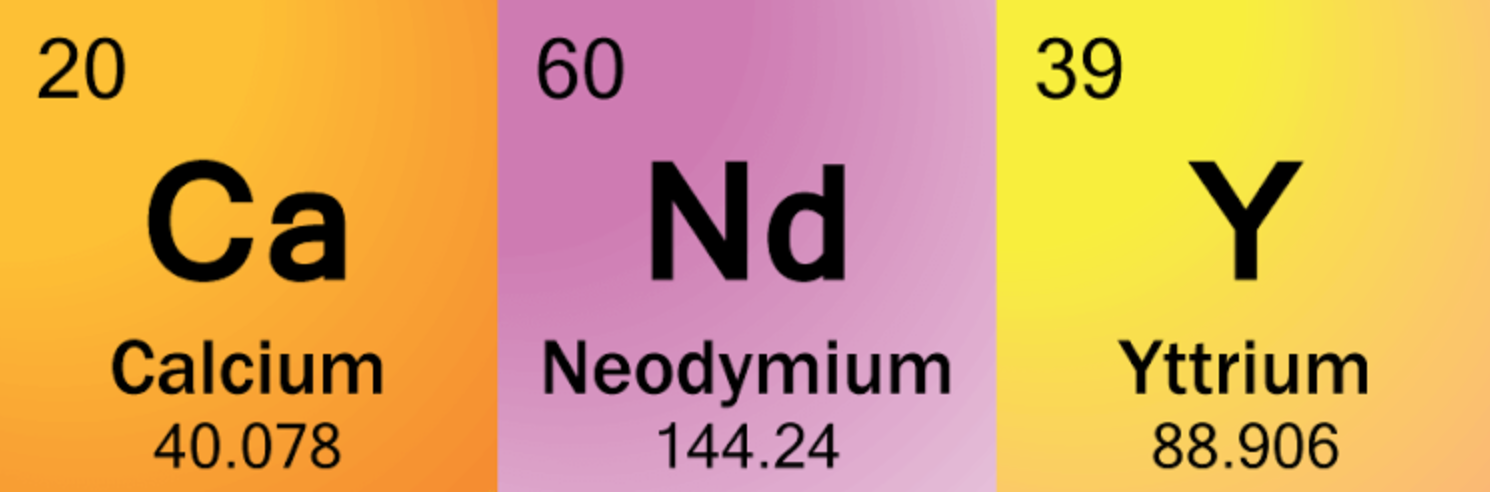 Part A: Sample the candy as instructed. Record your observations on the properties of substances before and after eating the candy in Table 1.
Part B: Analyze the popping candy reaction by answering the questions below. Refer to the provided chemical equation when necessary: C6H8O7(aq)   +    3NaHCO3(aq)             Na3C6H5O7(aq)     +      3CO2(g)        +         3H2O(l)
   citric acid            baking soda                              sodium citrate            carbon dioxide                     waterComplete Table 2 by drawing the missing molecular models.Which atom is present in every compound of the reaction? What is a chemical property of this element?
Examine the evidence and make a claim about what happened to the individual atoms present during this reaction. Give a reasoning by stating the scientific principle that helps to explain the evidence.Did a chemical reaction take place after you ate the mixture? Circle one of the claims. Support your claims with evidence and reasoning.  Analyzing the chemical equation:  	C6H8O7(aq)   +    3NaHCO3(aq)       Na3C6H5O7(aq)     +      3CO2(g)        +      3H2O(l)
	                                                              citric acid         baking soda           sodium citrate      carbon dioxide          waterWhat part of the chemical equation represents the saliva added?   ___________What is the chemical formula for the gas that is formed as a result of this reaction? _______________________  What classification of matter: elements, molecules, or compounds are the reactants and products? Table 1. ObservationsTable 1. ObservationsBefore EatingDuring/After EatingTable 2. ModelsTable 2. ModelsTable 2. ModelsTable 2. ModelsTable 2. ModelsTable 2. ModelsREACTANTSREACTANTSPRODUCTSPRODUCTSPRODUCTSChemical FormulaC6H8O73NaHCO3Na3C6H5O73CO23H2OMolecular Model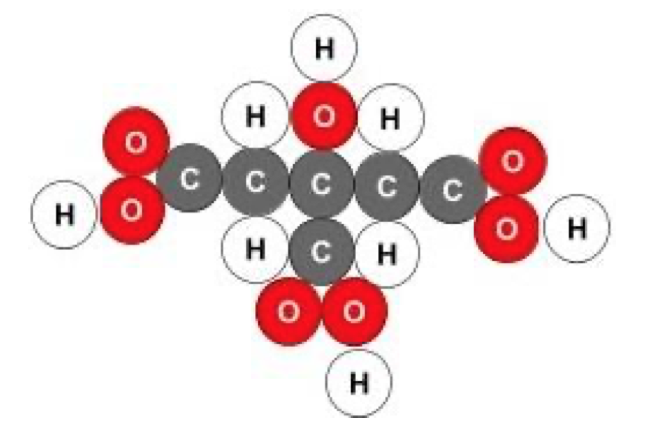 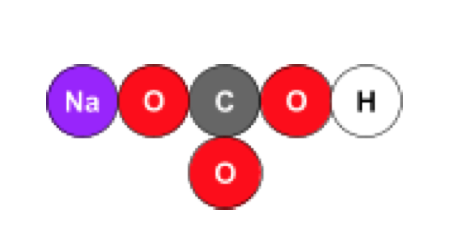 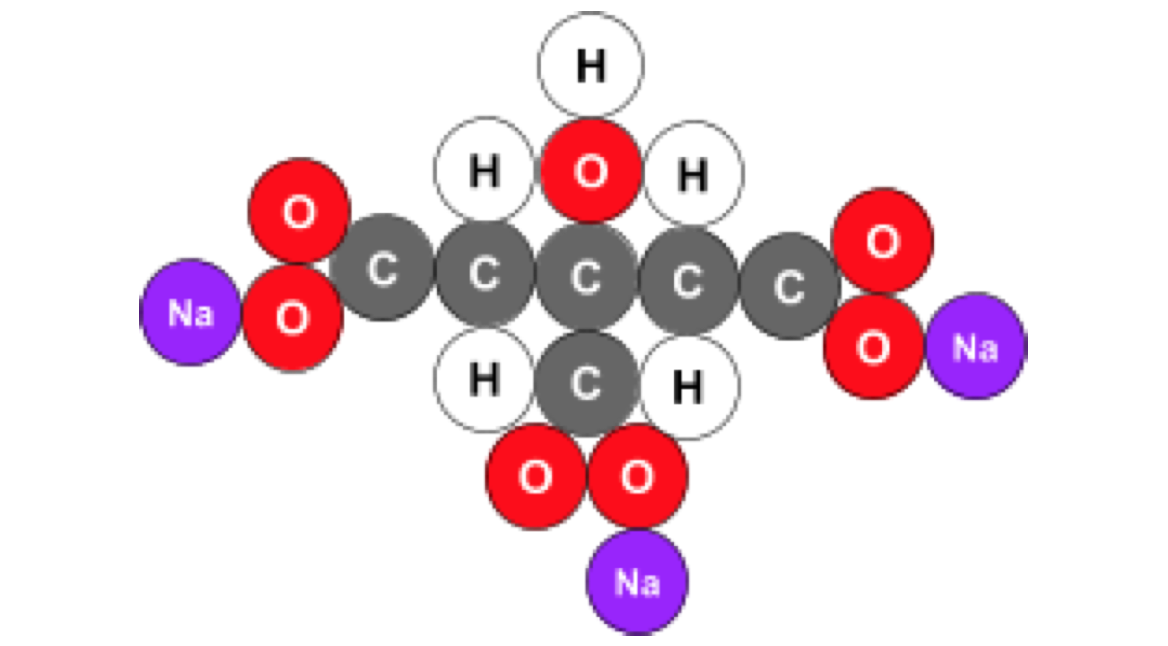 Model:Model:ClaimEvidenceReasoningDid a chemical reaction take place?Did a chemical reaction take place?Did a chemical reaction take place?ClaimEvidenceReasoningYES, a chemical reaction took place.NO, a chemical reaction did not took place.